Self-Assessment: Critical Thinking						January 17, 2017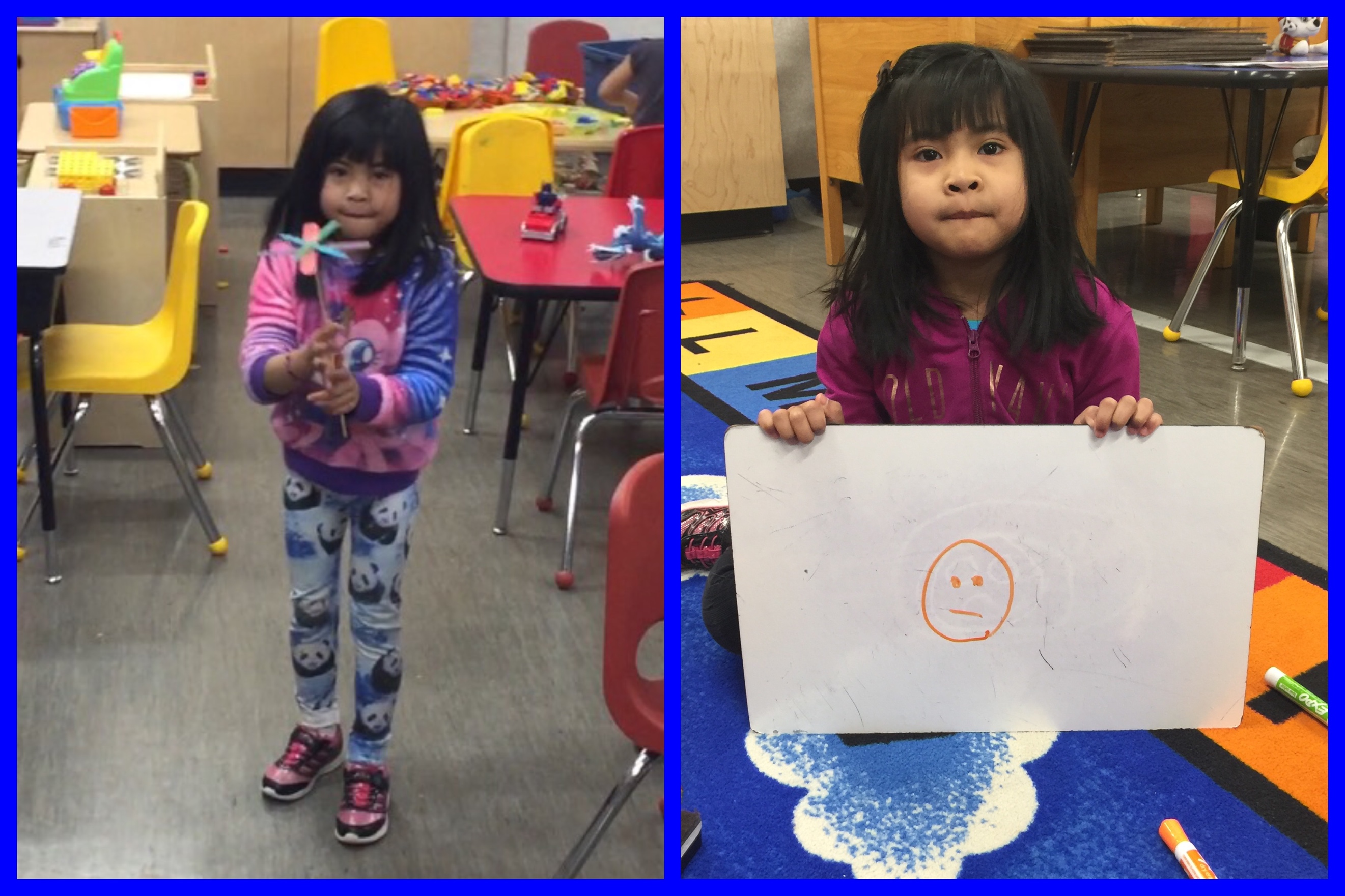 Here you can see Eliana holding the helicopter she made as part of a STEM challenge centre. When I showed her this picture I asked her what problem she was trying to solve while she was making her helicopter. She said she was trying to make a helicopter the flew better and better. She said she kept changing her design to figure out how to do this but she wasn’t satisfied with her final result. When I asked her how well she thought she’d done in solving her helicopter’s problem she chose the orange marker (when we’ve modeled and practiced self-assessment in class the green smiling face = good, the orange straight smile = middle, and the red sad face = can do better) and drew a middle smile on our self-assessment response board. When I asked her why she chose the orange she explained that since her helicopter didn’t fly as good as she wanted she didn’t think she’d tried her best yet.A video of this conversation will be posted to Elaina’s portfolio as will this self-assessment artifact.